Jesteśmy w międzynarodowym projekcie SOBERPomagamy wspierając edukację i rozwój kompetencji wśród dzieci ze specjalnymi potrzebami edukacyjnymi (w tym ADHD). Tworzymy program do wykorzystania przez dzieci, rodziców i nauczycieli. Dołączcie do nas jako testerzy dedykowanej aplikacji.Fundacja Girls Code Fun jest partnerem międzynarodowego projektu SOBER - Social Skills Development dla lepszego życia. W ramach niego powstaje złożony System Rozwoju Kompetencji Cyfrowych.  Jego rolą jest wspieranie rozwoju umiejętności i kompetencji podstawowych takich jak percepcja, pamięć, motoryka dzieci od wieku przedszkolnego do uczniów szkół wyższych.Długofalowym celem projektu jest zredukowanie liczby uczniów ESL czyli porzucających naukę na wczesnym etapie edukacji. Cel chcemy osiągnąć poprzez umożliwienie im poczucia sukcesu, produktywności i przydatności. Dzięki temu systemowi, uczniowie ze specjalnymi potrzebami, otrzymają szansę zdobycia profesjonalnych kwalifikacji, które umożliwią im przydatną i wartościową pracę.Intensywnie pracujemy nad naszymi zadaniami w ramach tego międzynarodowego projektu. Ten program edukacyjny jest współfinansowany w ramach współdziałania w Unii Europejskiej - program Erasmus +. Koncentrujemy się w nim na opracowaniu i wdrożeniu Cyfrowego Kompleksowego Programu Rozwoju dla nauczycieli, nauczycieli dzieci ze specjalnymi potrzebami i rodziców, aby wspierać ich w rozwijaniu podstawowych umiejętności dzieci znajdujących się w niekorzystnej sytuacji, zarówno sytuacji edukacyjnej, jak i SEN, czyli o specjalnych potrzebach edukacyjnych, jak i z ADHD.Nauczycieli i rodziców zainteresowanych testowaniem tworzonej przez nas aktualnie platformy, zapraszamy do kontaktu. Etap testingu jest przed nami i szukamy partnerów do implementowania tworzonego rozwiązania.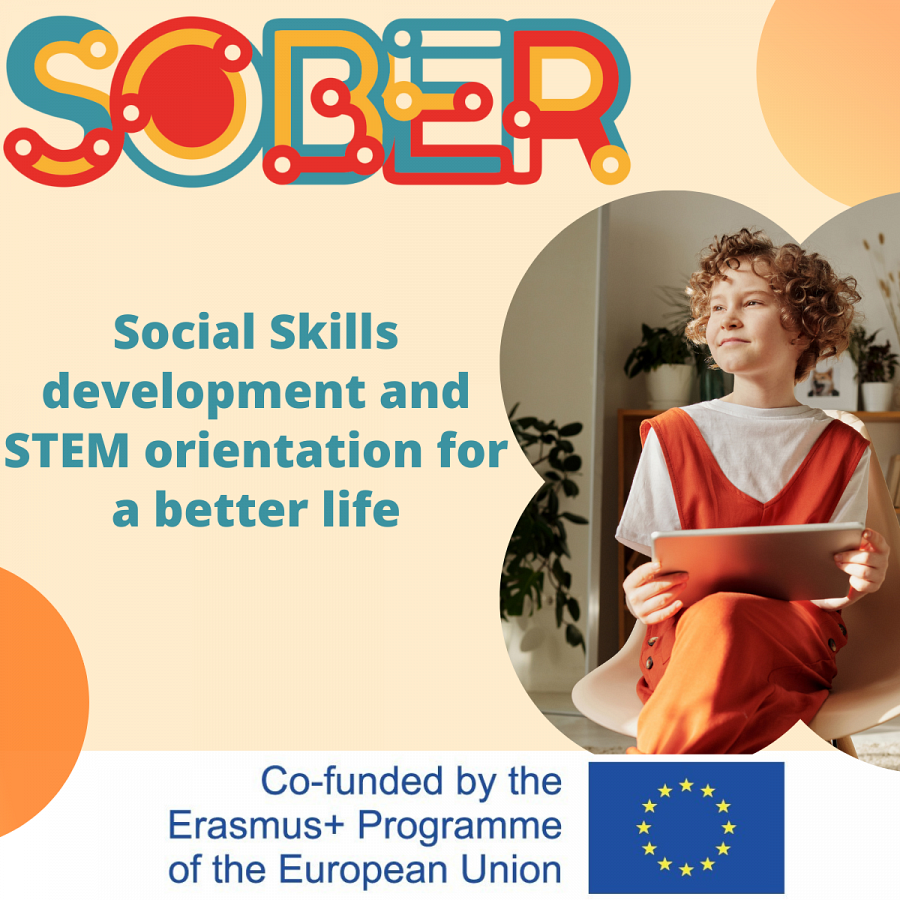 